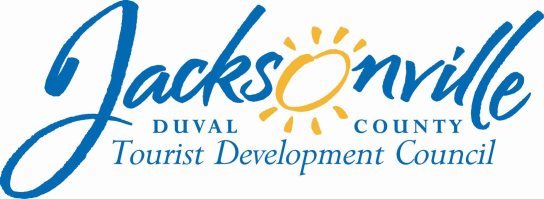 OFFICE OF THE CITY COUNCILAnnette R. Hastings 					                 		  117 WEST DUVAL STREET, SUITE 425         TDC EXECUTIVE   DIRECTOR					           	               4TH FLOOR, CITY HALLOFFICE (904) 630-7625						          	     JACKSONVILLE, FLORIDA  32202                  FAX (904) 630-2906           E-MAIL: ANNETTEH@coj.net`July 23, 20135:30p.m.Duval County Tourist Development Council Special Meeting Visit Jacksonville Marketing PlanTDC MinutesJuly 18, 2013Conference Room A, Fourth Floor, Suite 425City Hall @ St. JamesMeeting Convened:  11:00a.m.		Meeting Adjourned: 12:15 p.m.Roll Call:Council President Bill Gulliford          Council Member Richard ClarkCouncil Member Warren JonesSonny BhikhaHenry FondeM G Orender-ExcusedDavid Potts Fred PozinAnnette R. Hastings, Executive DirectorJanice Billy, Assistant Council AuditorPhillip Peterson, Council Auditor’s OfficeJim McCain, Asst. General CounselPaul Astleford, President, Visit Jacksonville-ExcusedOthers Present:    Alan Verlander, Executive Director,  City of Jacksonville Sports & Entertainment; Joel Lamp, Manager-Business Development, City of Jacksonville Sports & Entertainment; Quint Davis, CEO, Festival Productions-New Orleans; Ted Carter, Executive Director, Office of Economic Development;  Tonisha Gaines, Director, Special Events;  Bill McConnell, General Manager, SMG;  Larry Wilson,  Regional Vice President, SMG;  BeLinda Peeples, ECA to Vice President Yarborough; Kimberly Morgan, Visit Jacksonville; Katie Kurycki, Visit Jacksonville.Call to Order:Chairman, Bill Gulliford, called the meeting to order at 11:00 a.m., noting the presence of a quorum.  Purpose of the Special TDC Meeting:Chairman Gulliford   stated   the purpose of this special called TDC meeting was to consider for approval the application for Florida Country Superfest 2014, 2015 and 2016.TDC Financial Report	:                                                  Janice Billy, Assistant Council Auditor Ms. Janice Billy, Assistant Council Auditor, stated for the purpose of this meeting the TDC Financial Report for June 2013 showed there was a TDC Budgetary Balance available of $151,101.36, and a balance of $1,456,538.08 in the TDC Contingency Account Budget.Application Presentation:                         Florida Country Superfest 2014, 2015, & 2016 Presenter:		Alan Verlander Executive Director                                      City of Jacksonville- Sports & Entertainment                                                            Joel Lamp, Manager-Business Development                                     City of Jacksonville Sports & Entertainment                                    Quint Davis, CEO, Festival Productions-New Orleans                        Date:              		June 14-15, 2014                                                            TBD-2015                                                            TBD-2016       Location:       		EverBank FieldGrant Amount:	     $300,000.00-2014                                    $300,000.00-2015                                    $300,000.00-2016                        Room Nights:             Guarantee 7,500    @ $40.00 per room night	                                     Project      10,000 @ $30.00 per room night                       Room Night Rebate:   None                       Funds Use:                   Promotion/MarketingDiscussion:Mr. Alan Verlander, Executive Director for the City of Jacksonville Sports and Entertainment thanked everyone for coming to the special TDC meeting and made the   presentation for the Florida Country Superfest.  Mr. Verlander stated the City of Jacksonville Sports & Entertainment was in support of the event.  He noted it will be a change agent that will be transformational for our community and could be the largest economic impact event that would surpass the Florida-Georgia Game and Gator Bowl Game.   Mr. Verlander introduced the  following  groups  who were  supportive  behind the event:Bill McConnell, SMG  General ManagerLarry Wilson ,SMG  Regional Vice President Joel Lamp, Office of Sports & Entertainment Ted Carter, Office of Economic DevelopmentTonisha Gaines, Office of  Special EventsVisit JacksonvilleJacksonville Hotel and Lodging AssociationMr. Quint Davis, Festival ProductionsMr. Verlander showed a video clip, which would be the model for Florida Country Superfest, from the Bayou Country Superfest held at the LSU Tiger Stadium in Baton Rouge, LA. Bill McConnell, General Manager of SMG, stated under the new SMG contract with the City of Jacksonville came with a charge to make it a priority to help bring big events to Jacksonville. SMG has worked with AEG/Live and Mr. Quint Davis of Festival Productions   and is support of the event.Mr. Larry Wilson, Regional Vice President for SMG, noted for the record that the reason for calling the TDC special meeting was because country music acts are booked a year in advance and they need to make a decision in the next fourteen to eighteen days so they would not loss the music talent on hold.Mr. Quint Davis, CEO, Festival Productions-New Orleans, did an overview of the background  and  business  model for this event to be held in Jacksonville covering: New Orleans Essence  Music Festival  New Orleans Jazz  & Heritage Festival AEG Live Partnership $6,000,000.00 Investment  Bayou  Country Superfest- Tiger Stadium/ Baton RougeJacksonville Marketing/Promotion for Florida Country SuperfestBayou Country Superfest Festival Data/Occupancy and Rate ComparisonJacksonville Local Partnership-Business Model Risk Assessment Local Participation-SupportCorporate  Partnerships/SponsorshipsTicket Sales Leadership of TDC, City, & MayorMr. Verlander stated the reason for the proposal before the TDC due to the City being asked to make a $500,000.00 commitment along with a financial commitment by AEG of $6,000,000.00.Mr. Ted Carter, Executive Director, Office Economic Development, stated for the record that the Office of Economic Development and Mayor Alvin Brown were supportive of the event based on the potential economic impact to Jacksonville and the $6,000,000.00 investment by the promoter and it is of no risk to the City.  Mr. Carter noted this event will put Jacksonville on the world stage as far as country music.TDC member Mr. Fred Pozin noted for the record that TDC member Mr. MG Orender was unable to attend the special meeting as he was out of the country. Chairman Gulliford was in agreement  since this was a special called TDC meeting that  Mr. Orender  comments  would be submitted for the record  and  questions  about Florida Country Superfest application  would be discussed by the TDC regarding;Duval County Economic Impact-Florida Sales Tax/ TDC Regional ImpactMajority  Impact Duval County/DowntownFlorida Sales Tax Revenue/Visit Florida Investment  Three Year Guarantee/Extension/Cancellation  Mutual Evaluation First Year Three Year Benchmark Event Commitment to City Requested Amount $300,000.00Three Time Normal Ask of FundsNo Monday Holiday for Two Day EventDates of Weekend Event/ Saturday-Sunday Night StayStadium Expenses/Ticket Sales/P & L StatementWave Fees/First $600,000.00  Stadium Expenses Paid BackTicket Sales Revenue  Loss City FacilitiesGuarantee of $150,000.00 Proposal $300,000.00  AEG Investment of $6,000,000.00 TDC Member David Potts asked for the ticket pricing and Mr. Davis stated there would be a level in prices of tickets from $40.00 to $200.00, with two night discount packages.  Mr. Potts was leery of just asking TDC for $300,000.00 and wanted to know if the City was putting in seed money. He noted it should be a partnership, and funding coming from other surrounding TDC’s.  Mr. Verlander said the City was not putting in money but there potential to use a new SMG event fund.Mr. Pozin noted that Duval County had 18,000 hotel rooms and expressed apprehension getting 10,000 room nights from the drive market for Duval County and a Sunday night stay and did not think it would overflow into the other surrounding counties.  Mr. Verlander noted the demographics and felt the event would draw from Alabama and Georgia. Council Member Jones asked how the event would be promoted and had a question regarding it being a two day event not held on a Monday holiday.  Mr. Wilson noted this would be held in the summer when people were on vacation.Mr. Pozin also expressed concern about the room night projection given the fact Florida Country Superfest would be held on a weekend where there is not Monday holiday unlike Bayou Country Superfest which was held on Memorial Day Weekend.    It was discussed whether visitors would book a hotel for a Sunday night stay.   Mr. Davis gave reassurance   because the event would be on Saturday and Sunday evening until 10 p.m., visitors would stay over Sunday night.  Mr. Bhikha stated that in order for the TDC to recover the $300,000.00, based on 2 cents of 6 cents out of each dollar the TDC receives, the hotels would have to generate $15 million dollars and that is not going to happen.  The Stadium is already getting 4 cents of bed tax collections.Mr. Bhikha   proposed  a TDC  maximum grant of $150,000.00 at $15.00 per room night which would be good seed money to start the eventCouncil Member Richard Clark agreed that the City should contribute and match the TDC amount to get to numbers they needed and the other $200.000.00 would come from outside sources and private dollars. Council Member Clark asked for clarification if Sports & Entertainment were asking for a three year commitment. Mr. Verlander stated they were asking for a three year commitment for the event.    Chairman Gulliford noted the problem with a multi-year funding commitment is it takes away the ability of the TDC to negotiate for other sources of revenue if event is successful.   Chair Gulliford asked for clarification and Mr. Bhikha stated his motion was for one year for $150,000.00.  The applicant would need to come back in years two and three to TDC and make a presentation for funding.  Mr. Pozin offered a friendly amendment of a TDC absolute guarantee grant in the amount of $100,000.00 with an additional maximum grant capped at the amount of $100,000.00 at $10.00 per room night for a total maximum TDC grant of $200,000.00.  Visit Jacksonville would be responsible for tracking and verify room nights.  Mr. Pozin would not go beyond the first year.Mr. Bhikha noted the biggest challenge was trying to document room nights for this type of event and wanted a model for tracking room nights. Mr. Bhikha asked Visit Jacksonville how it could be done.  Ms. Katie Kurycki stated Visit Jacksonville could use the STAR/Smith Travel Report and the 2013 numbers could be used as the baseline for comparison for the event in 2014 along with room night pick-up report from hotels.Mr. Verlander asked for clarification regarding the $100,000.00 tied to room nights.  It was stated that if the room nights over these dates increased by 10,000 then the Florida Country Superfest would get the full reimbursement grant of $100,000.00.  The total grant would be capped at $200,000.00.  Council Member Clark stated he would sponsor a bill and asked for Council President/TDC Chairman Gulliford and Council Member Jones to be co-sponsors on the legislation to appropriate $150,000.00 from Council Special Operating Reserve to provide additional funding for promotion of Florida Country Superfest.   The bill would be introduced and placed on the addendum of the City of Council agenda for Tuesday, July 23, 2013, and would go through one committee cycle.  The promoter was in agreement to wait one cycle which would be three weeks. Being no future discussion a motion was made to approve a maximum grant of $200,000.00.  Ms. Billy restated  for clarification the motion would be:$200,000.00 would be placed as a line item  TDC Budget for FY 2013-2014$100,000.00 of  the  grant will be guaranteed $100,000.00 of the grant would be  based  $10.00 per room night  and  numbers benchmarked  from 2013 to 2014 (attachment STAR Report)TDC Action:A motion was made and seconded to approve a maximum reimbursement award grant of $200,000.00 for the Florida Country Superfest 2013-2014.  Conditions of the grant are the first $100,000.00 will be reimbursement for marketing/promotion not tied to a specific number of documented room nights and the additional maximum reimbursement amount of $100,000.00 will be at $10.00 per documented room night increase using the STAR/Smith Travel Research Report of June 2013 as benchmark for comparison with STAR/Smith Travel Research Report for June 2014. The funds are to be used for promotion and marketing of the event and encumbered out of the TDC Budget for FY-2013-2014.  Approved 7-0.Adjourned:There being no further business to discuss, the meeting was adjourned at 12:15 p.m.Note: Per the Actions of the TDC:Ordinance 2013-518 was introduced by Council Member Clark and Co-Sponsored by Council Members Gulliford and Jones and placed on the City  Council Addendum Tuesday, July 23, 2013, at 5p.m.  Ordinance 2013-518 with Exhibit 1 Attachment)Note:  Audio CD, Materials, and Ordinance 2013-518 are on File in City Council Legislative Services DivisionMinutes:   Annette R. Hastings-TDC 07/23/13 “Draft” Copy of Minutes/CityCTapes:        Audio CD 1-LSDMaterials: Submitted to LSD 07/23/13                   TDC Meeting Notice July 18, 2013                   Agenda                                 Sign-in Sheet                                  E-mail copy: MG Orender                  Application Packet: Florida Country Superfest                     STAR/Smith Travel Report 